dk;kZy; izkpk;Z] 'kkldh; MkW-ok-ok-ikV.kdj dU;k LukrdksRrj egkfo|ky;]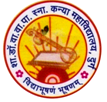 dsUnzh; fo|ky; ds ikl] tsyjksM nqxZ  ¼N-x-½iwoZ uke&'kkldh; dU;k egkfo|ky;]nqxZ ¼N-x-½ Qksu 0788&2323773Email- govtgirlspgcollege@gmail.com                              		Website: www.govtgirlspgcollegedurg.comfnukad % 13-07-2019izsl foKfIrxYlZ dkWyst esa ch-dkWe- Hkkx&3 dk mRd`"B ijh{kkQyLokrh tSu jgh vOoy'kkldh; MkW- ok- ok- ikV.kdj dU;k LukrdksRrj egkfo|ky; nqxZ ds ch-dkWe- Hkkx&3 dk ijh{kkQy 98 izfr'kr jgkA bl ijh{kk esa 'kkfey 302 ijh{kkFkhZ 'kkfey gq, ftlesa 53 Nk=kvksa us izFke Js.kh esa ijh{kk mRrh.kZ dhA dq- Lokrh tSu vkRet Jh Hkh[kepUn tSu us lokZf/kd 80 izfr'kr vad izkIr dj izFke LFkku izkIr fd;kA tcfd dq- lfjrk oklokuh vkRet Jh lquhy dqekj oklokuh us 79 izfr'kr ,oa dq- Lusgk tSu vkRet Jh fnyhi tSu us 78 izfr'kr vad izkIr dj Øe'k% f}rh; ,oa r`rh; LFkku izkIr fd;kA okf.kT; ladk; ds foHkkxk/;{k MkW- vfuy tSu us tkudkjh nsrs gq, crk;k fd ch-dkWe- Hkkx&3 dh Nk=kvksa us ijh{kk esa gh ugha dSEil IyslesUV ,oa vdknfed xfrfof/k;ksa esa Hkh Js"B izn'kZu dj lQyrk izkIr dh gSA egkfo|ky; ds izkpk;Z MkW- lq'khy pUnz frokjh ,oa okf.kT; ladk; ds ofj"B izk/;kid MkW- ds-,y- jkBh] MkW- Ogh-ds- oklfud] MkW- 'kf'k d';i] usgk ;kno] fdj.k oekZ us Nk=kvksa dh lQyrk ds fy;s c/kkbZ nh gSA mYys[kuh; gS fd foxr o"kksZa ls fo'ofo|ky;hu ijh{kkvksa esa egkfo|ky; dh Nk=kvksa us izkoh.;rk Øe esa LFkku cuk;k gSA  lekpkj ds :i esa izdk'ku gsrq fuosfnrA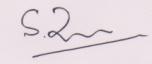 ¼MkW0 lq'khy pUnz frokjh½izkpk;Z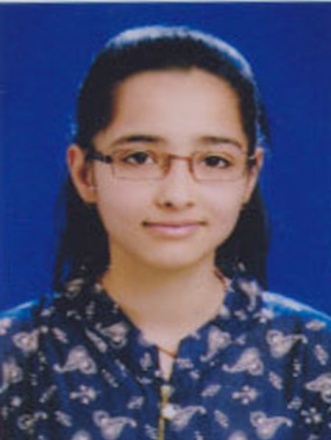 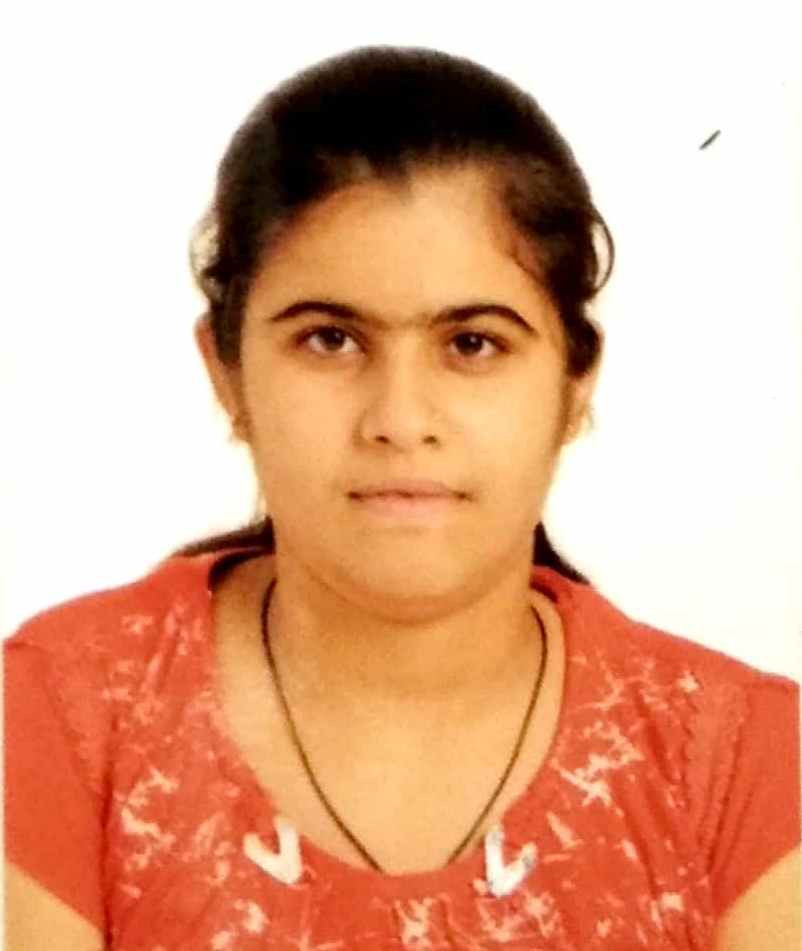 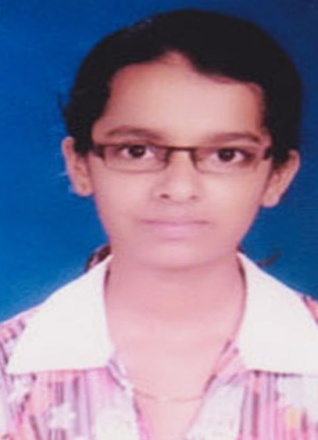 dq- Lokrh tSu dq- lfjrk oklokuh dq- Lusgk tSu 